Извещение                о проведении аукционов на право заключения  договоров аренды                                                   земельных участков.1. Организатор аукционаКомитет обеспечения градостроительной деятельности, управления муниципальным имуществом и земельными отношениями администрации города Дивногорска, находящийся по адресу: 663090, Красноярский край, г.Дивногорск, ул.Комсомольская, 2.                                                                                                                         Контактный телефон: 8 (39144) 3-77-10.2. Уполномоченный орган и реквизиты решения о проведении аукциона            Уполномоченный орган – Администрация города Дивногорска. Решение о проведении аукциона принято распоряжением администрации города Дивногорска от 16.09.2022 №1659р «О проведении аукциона на право заключения договора аренды земельного участка с кадастровым номером 24:46:2005002:911», распоряжением администрации города Дивногорска от 22.11.2022 №2041р «О проведении аукциона на право заключения договора аренды земельного участка с кадастровым номером 24:46:5303001:1805».3. Место, дата, время и порядок проведения аукционаАукционы проходят по адресу: г. Дивногорск, ул. Комсомольская, 2, каб. 400. Аукцион ведет сотрудник организатора аукциона.В аукционе могут участвовать только заявители, признанные участниками аукциона и (или) их представители по доверенности, оформленной в соответствии с действующим законодательством. Аукцион проводится путем повышения начального размера ежегодной арендной платы на «шаг аукциона». В случае, если в аукционе участвовал только один участник или при проведении аукциона не присутствовал ни один из участников аукциона, либо в случае, если после троекратного объявления предложения о начальной цене предмета аукциона не поступило ни одного предложения о цене предмета аукциона, которое предусматривало бы более высокую цену предмета аукциона, аукцион признается несостоявшимся.Участников аукциона (их представителей) непосредственно перед началом аукциона регистрируют с выдачей им пронумерованных карточек. Аукцион начинается с оглашения предмета аукциона, основных характеристик, начальной цены предмета аукциона, «шага аукциона» и порядка проведения аукциона. Участник аукциона после объявления цены предмета аукциона и удара аукционного молотка поднимает и называет номер карточки, в случае если он согласен заключить договор купли-продажи земельного участка по объявленной цене. Организатор аукциона объявляет номер карточки участника аукциона, который первым поднял карточку, если карточку подняли несколько участников аукциона.Если после троекратного объявления цены предмета аукциона ни один участник аукциона не поднял карточку, аукцион завершается ударом аукционного молотка со словами «предложения не поступили, аукцион окончен», называется размер стоимости земельного участка и номер карточки победителя аукциона.Победителем аукциона признается участник аукциона, предложивший наибольший размер стоимости земельного участка.Результаты аукциона оформляются протоколом о результатах аукциона, который подписывается в 2-х экземплярах. Один экземпляр протокола остается у организатора аукциона, 2-й передается победителю.4. Предмет             4.1. Право на заключение договора аренды земельного участка с кадастровым номером 24:46:2005002:911, расположенного по адресу (местоположение): Красноярский край, городской округ город Дивногорск, Овсянка село, Ромашка территория СНТ, участок №225а/1, для ведения садоводства (земельный участок № 1). Разрешенное использование: «ведение садоводства».   Схема   земельного   участка: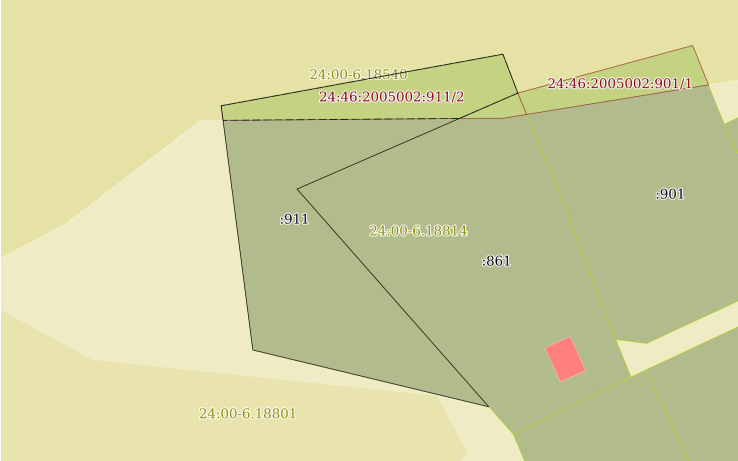          Земельный участок из земель сельскохозяйственного назначения, с кадастровым номером 24:46:2005002:911, расположенный   по   адресу: Красноярский край, городской округ город Дивногорск, Овсянка село, Ромашка территория СНТ, участок №225а/1, относится к землям государственная собственность на которые не разграничена.         В соответствии с Федеральным законом от 25 октября 2001 №137-ФЗ «О введении в действие Земельного кодекса Российской Федерации», администрация г.Дивногорска уполномочена на распоряжение данным земельным участком.        Общая площадь земельного участка составляет 1211,0 кв.м.         Обременения земельного участка,  иные сведения: зоны с особыми условиями использования территории.          В соответствии с Правилами землепользования и застройки города Дивногорска, утвержденными Решением Дивногорского городского Совета депутатов Красноярского края от 29.11.2012 №28-176-ГС, указанный   земельный участок расположен на землях государственная собственность на которые не разграничена, территориальная зона не установлена, градостроительный регламент для территориальной зоны не установлен (участок за границей населенного пункта).        Категория земель: «Земли сельскохозяйственного назначения».        Ограничения (обременения) прав на земельный участок:         В соответствии со ст.56, ст.56.1, ст.65 Водного кодекса Российской Федерации, установлены особые условия использования территории: водоохранная зона реки Енисей (реестровый номер 24:00-6.18539); прибрежная защитная полоса реки Енисей (реестровый номер 24:00-6.18540).             Водоохранные зоны - территории, прилегающие к водным объектам, на которых устанавливается специальный режим для предотвращения загрязнения, засорения и истощения  вод, сохранения среды обитания животного и растительного мира.    Ширина водоохраной зоны для рек на территории города составляет не менее:         - для ручья - 50м;         Разрешается:- размещение объектов жилой зоны;- размещение объектов общественно-деловой зоны;- размещение объектов ландшафтной зоны;- размещение объектов рекреационной зоны. Запрещается:- строительство новых и расширение действующих промышленных и других объектов, прямо или косвенно влияющих на санитарно-техническое состояние водного объекта и прилегающую к нему растительность;- размещение и строительство складов для хранения горюче-смазочных материалов, минеральных удобрений, ядохимикатов;- размещение площадок для складирования промышленных и бытовых отходов, шламонакопителей, золоотвалов;- размещение кладбищ и скотомогильников;- размещение накопителей сточных вод;- размещение стоянок транспортных средств;- заправка топливом, мойка и ремонт автомобилей и других машин и механизмов;- размещение новых дачных и садово-огородных участков при ширине водоохранной  зоны менее100 м и крутизне склонов более 3 градусов;- проведение без согласования с бассейновыми и другими территориальными органами управления использования и охраны водного фонда Министерства природных ресурсов Российской Федерации строительства и реконструкции зданий, сооружений, коммуникаций и других объектов, а также работ по добыче полезных ископаемых, землеройных и других; -использование для любых целей хлорорганических пестицидов, химических и биологических препаратов с неустановленной для вод водоемов хозяйственно-питьевого использования ПДК;- сброс неочищенных стоков в соответствии с СанПиН 4630-88 “Санитарными правилами и нормами охраны поверхностных вод от загрязнения” в реки, балки и овраги с постоянно или временно действующими водотоками.          В пределах водоохранной зоны установлены прибрежные защитные полосы (ПЗП), на территориях которых вводятся  дополнительные ограничения. Минимальная ширина ПЗП устанавливается в зависимости от крутизны склонов прилегающих территорий.         ПЗП должны быть засеяны многолетними травами, а на границе посажена кустарниковая растительность.  В районах с полным инженерным обеспечением при организации ливневой канализации допускается совмещать ПЗП с парапетом  набережной. В прибрежной полосе:  Разрешается:- размещение объектов водоснабжения;- размещение объектов рекреации.  Запрещается:- предоставление земельных участков для сельскохозяйственного использования;      - предоставление земельных участков для индивидуального строительства.          Земельный участок полностью расположен в границах зоны с реестровым номером 24:00-6.18814 от 24.12.2020, ограничение использования земельного участка в пределах зоны: Ограничения использования земельных участков, расположенных в границах зоны санитарной охраны II пояса поверхностного водозабора на р. Енисей филиала "Красноярская ТЭЦ-2" АО "Енисейская ТГК (ТГК-13)" устанавливаются требованиями СанПиН 2.1.4.1110-02 "Зоны санитарной охраны источников водоснабжения и водопроводов питьевого назначения", вид/наименование: Зона санитарной охраны II пояса поверхностного водозабора на р.Енисей филиала "Красноярская ТЭЦ-2" АО "Енисейская ТГК (ТГК-13)", тип: Зона санитарной охраны источников водоснабжения и водопроводов питьевого назначения.           Ограничения прав на землю устанавливаются бессрочно и сохраняются при переходе права на земельный участок к другому лицу.           Согласно заключению по состоянию земельного участка от 17.11.2022 земельный участок не огражден, строения/сооружения отсутствуют, доступ на участок свободный, транспортная доступность имеется. Осмотр земельного участка осуществляется заявителем самостоятельно в любое время, присутствие представителя организатора аукциона не требуется.          4.2. Право на заключение договора аренды земельного участка с кадастровым номером 24:46:5303001:1805, расположенного по адресу (местоположение): Красноярский край, городской округ город Дивногорск, Манский поселок, Гармония, территория СНТ, участок 106, для ведения садоводства (земельный участок № 2).         Разрешенное использование: «ведение садоводства».         Схема   земельного   участка: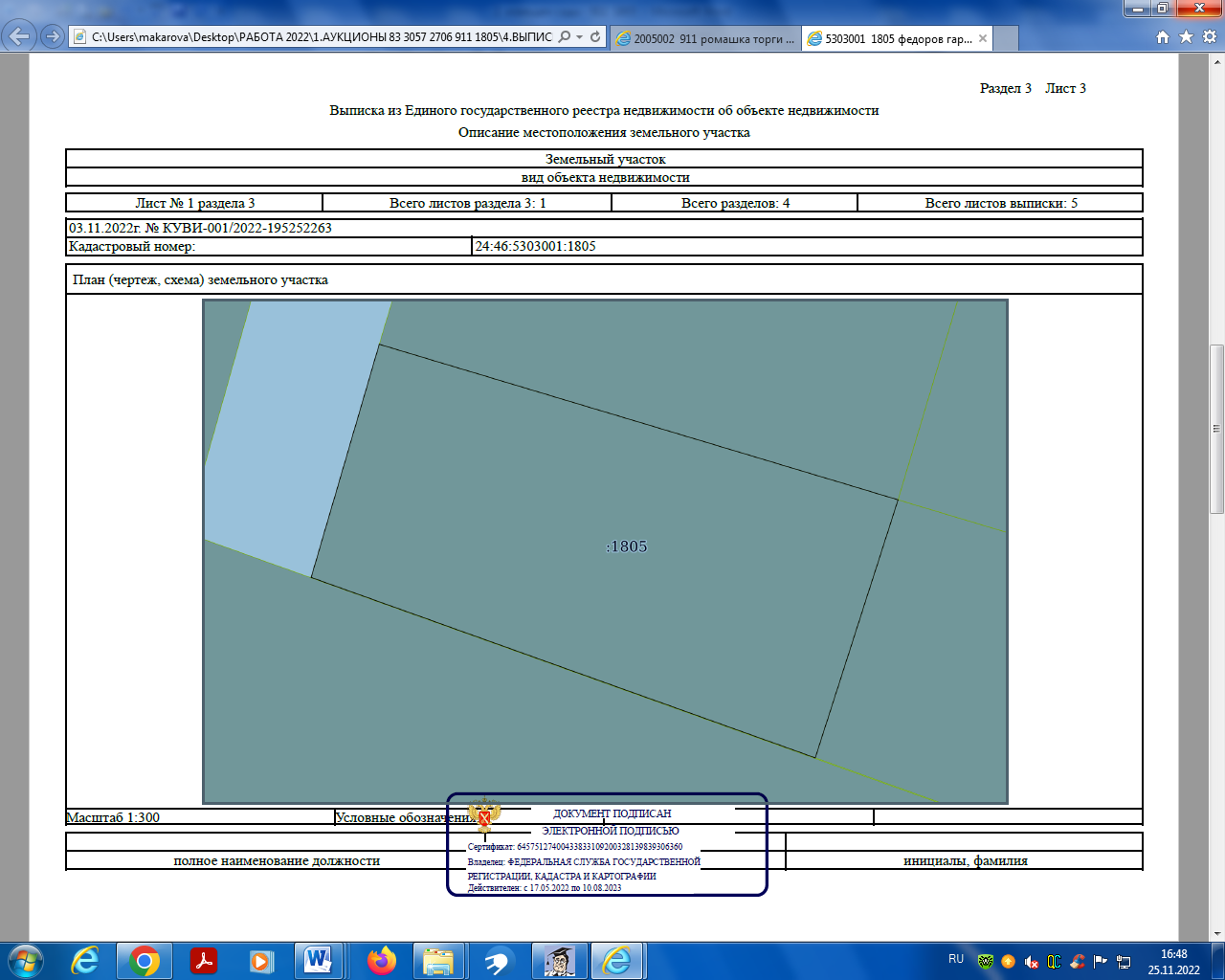          Земельный участок из земель сельскохозяйственного назначения, с кадастровым номером 24:46:5303001:1805, расположенный   по   адресу: Красноярский край, городской округ город Дивногорск, Манский поселок, Гармония, территория СНТ, участок 106, относится к землям государственная собственность на которые не разграничена.         В соответствии с Федеральным законом от 25 октября 2001 №137-ФЗ «О введении в действие Земельного кодекса Российской Федерации», администрация г.Дивногорска уполномочена на распоряжение данным земельным участком.        Общая площадь земельного участка составляет 754,0 кв.м.         Ограничения (обременения) прав на земельный участок: отсутствуют.         В соответствии с Правилами землепользования и застройки города Дивногорска, утвержденными Решением Дивногорского городского Совета депутатов Красноярского края от 29.11.2012 №28-176-ГС, указанный земельный участок расположен на землях государственная собственность на которые не разграничена, территориальная зона не установлена, градостроительный регламент для территориальной зоны не установлен (участок за границей населенного пункта).        Категория земель: «Земли сельскохозяйственного назначения».         Согласно заключению по состоянию земельного участка от 17.11.2022 земельный участок не огражден, строения/сооружения отсутствуют, доступ на участок свободный, транспортная доступность имеется.         Осмотр земельного участка осуществляется заявителем самостоятельно в любое время, присутствие представителя организатора аукциона не требуется.            5.  Начальная цена, шаг аукциона, размер задатка, срок аренды:6. Форма заявки об участии в аукционе, порядок приема, адрес места приема, даты и время начала и окончания приема заявок на участие в аукционе:Заявка на участие в аукционе предоставляется организатору аукциона согласно Приложению № 1.Прием   заявок   на   участие   в  аукционе  осуществляется   по   адресу:   г.Дивногорск, ул.Комсомольская, 2,  каб.302  в рабочие дни с 8:00 до 16:00 часов (перерыв на обед с 13:00 до 14:00 часов).Начало приема заявок: с 14 января 2023 года. Окончание приема заявок: до 10.00  14 февраля 2023 года.Для участия в аукционе заявители лично (через уполномоченного представителя) представляют в установленный в извещении о проведении аукциона срок следующие документы:1) заявка на участие в аукционе по установленной в извещении о проведении аукциона форме с указанием банковских реквизитов счета для возврата задатка;2) копии документов (при предоставлении паспорта - копии всех страниц), удостоверяющих личность заявителя (для граждан);3) надлежащим образом заверенный перевод на русский язык документов о государственной регистрации юридического лица в соответствии с законодательством иностранного государства в случае, если заявителем является иностранное юридическое лицо;4) документы, подтверждающие внесение задатка.Заявки регистрируются в журнале приема заявок. Присвоенный заявке номер, а также дата и время подачи заявки проставляются на экземпляре заявителя (копии заявления) по требованию заявителя.Один заявитель вправе подать только одну заявку на участие в аукционе.Заявка на участие в аукционе, поступившая по истечении срока приема заявок, возвращается заявителю в день ее поступления.Заявитель имеет право отозвать принятую организатором аукциона заявку на участие в аукционе до дня окончания срока приема заявок, уведомив об этом в письменной форме организатора аукциона. Организатор аукциона обязан возвратить заявителю внесенный им задаток в течение трех рабочих дней со дня поступления уведомления об отзыве заявки. В случае отзыва заявки заявителем позднее дня окончания срока приема заявок задаток возвращается в порядке, установленном для участников аукциона.Заявитель не допускается к участию в аукционе в следующих случаях:1) непредставление необходимых для участия в аукционе документов или представление недостоверных сведений;2)   непоступление задатка на дату рассмотрения заявок на участие в аукционе;3)  подача заявки на участие в аукционе лицом, которое в соответствии с Земельным кодексом РФ и другими федеральными законами не имеет права быть участником аукциона;4) наличие сведений о заявителе, об учредителях (участниках), о членах коллегиальных исполнительных органов заявителя, лицах, исполняющих функции единоличного исполнительного органа заявителя, являющегося юридическим лицом в реестре недобросовестных участников аукциона.Организатор аукциона ведет протокол рассмотрения заявок на участие в аукционе, который должен содержать сведения о заявителях, допущенных к участию в аукционе и признанных участниками аукциона, датах подачи заявок, внесенных задатках, а также сведения о заявителях, не допущенных к участию в аукционе, с указанием причин отказа в допуске к участию в нем. Заявитель, признанный участником аукциона, становится участником аукциона с даты подписания организатором аукциона протокола рассмотрения заявок. Протокол рассмотрения заявок на участие в аукционе подписывается организатором аукциона не позднее чем в течение одного дня со дня их рассмотрения.            Заявителям, признанным участниками аукциона, и заявителям, не допущенным к участию в аукционе, организатор аукциона направляет уведомления о принятых в отношении них решениях не позднее дня, следующего после дня подписания протокола рассмотрения заявок.Организатор торгов принимает меры по обеспечению сохранности зарегистрированных заявок и прилагаемых к ним документов, а также конфиденциальности сведений о заявителях и содержания представленных ими документов.7. Порядок внесения участниками аукциона и возврата им задатка, банковские реквизиты счета для перечисления задатка:Задаток вносится до подачи заявки путем перечисления на расчетный счет организатора аукциона. Реквизиты для перечисления задатка:ИНН 2446002640 Банк получателя: Отделение Красноярск Банка РоссииУФК по Красноярскому краю г. Красноярск Единый казначейский счет 40102810245370000011БИК 010407105 Получатель: Финуправление города (Администрация города Дивногорска) л/с 05193006300.Казначейский счет 03232643047090001900Назначение платежа: «Задаток для участия в аукционе на право заключения договора аренды земельного участка расположенного по адресу: Красноярский край, г.Дивногорск, кадастровый номер земельного участка №____».В случае если задаток вносится третьим лицом, в назначении платежа указываются наименование заявителя, номер и дата договора, заключенного между заявителем и третьим лицом, на основании которого осуществляется платеж.Организатор аукциона обязан вернуть заявителю, не допущенному к участию в аукционе, внесенный им задаток в течение трех рабочих дней со дня оформления протокола приема заявок на участие в аукционе. В течение трех рабочих дней со дня подписания протокола о результатах аукциона организатор аукциона обязан возвратить задатки лицам, участвовавшим в аукционе, но не победившим в нем. Задаток, внесенный лицом, признанным победителем аукциона, задаток, внесенный иным лицом, с которым заключается договор купли-продажи земельного участка, засчитываются в счет оплаты за него. Задатки, внесенные этими лицами, не заключившими в установленном порядке договор купли-продажи земельного участка вследствие уклонения от заключения указанного договора, не возвращаются. Денежные средства возвращаются организатором аукциона на счет, с которого они поступили.             С дополнительной информацией об условиях аукциона (в том числе,  с формой заявки и проектом договора  купли-продажи) можно ознакомиться   на официальном сайте официального печатного издания муниципального образования город Дивногорск газеты «Огни Енисея» (www.дивногорск-ое.рф), а также в извещении, размещенном на официальном сайте определенном Правительством РФ для размещения информации о проведении торгов (www.torgi.gov.ru) в информационно-телекоммуникационный сети  «Интернет».Исполняющий обязаностиГлава города                                                                                                                М.Г. КузнецоваПриложение 1Форма заявки:Приложение 2проект Договора аренды земельного участка, заключенного по результатам аукциона на право  заключения договора аренды№ __________«___»_______________20____г.                                                                                           г. Дивногорск                                               10. ПОДПИСИ СТОРОНПриложение: Выписка из Единого государственного реестра недвижимости.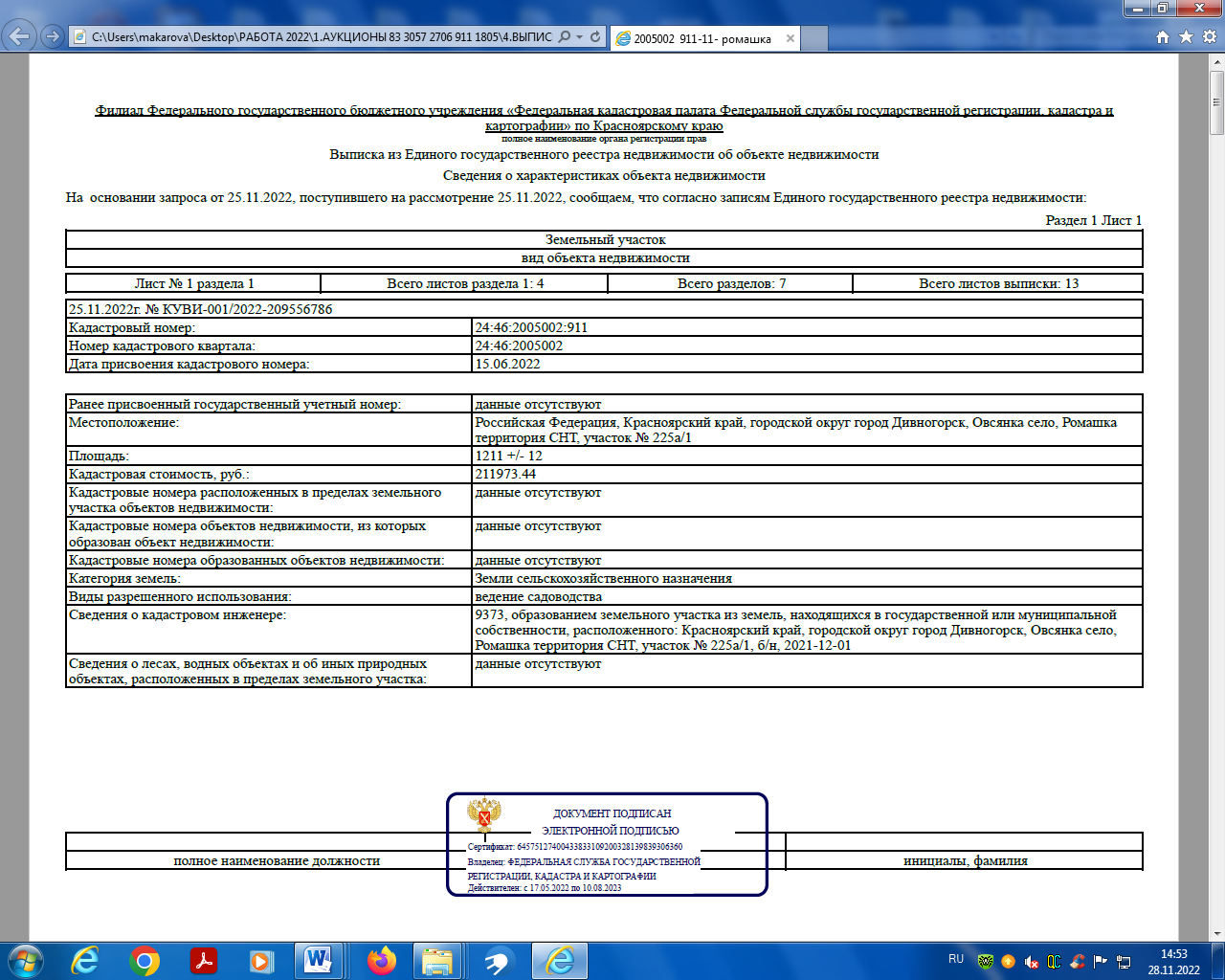 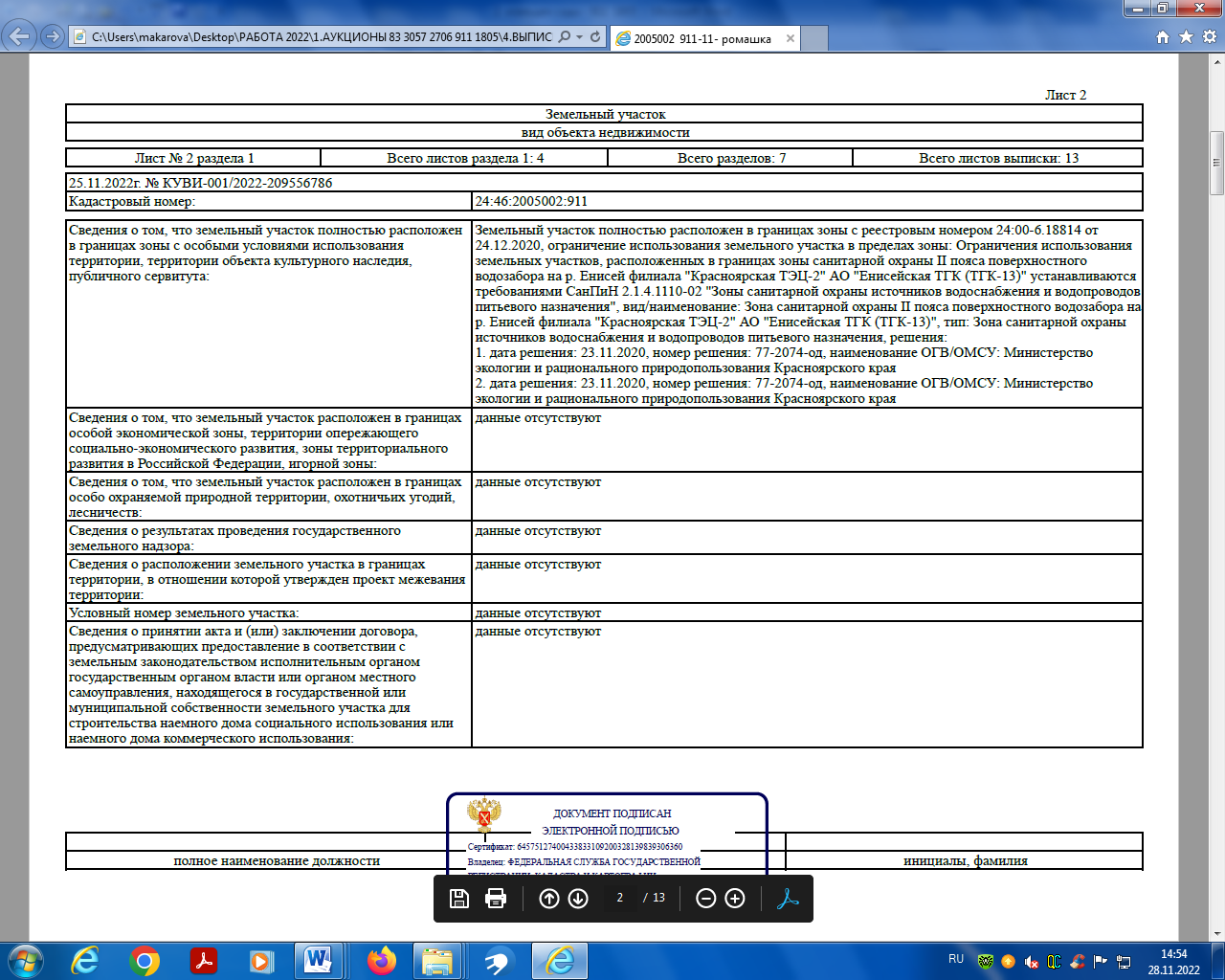 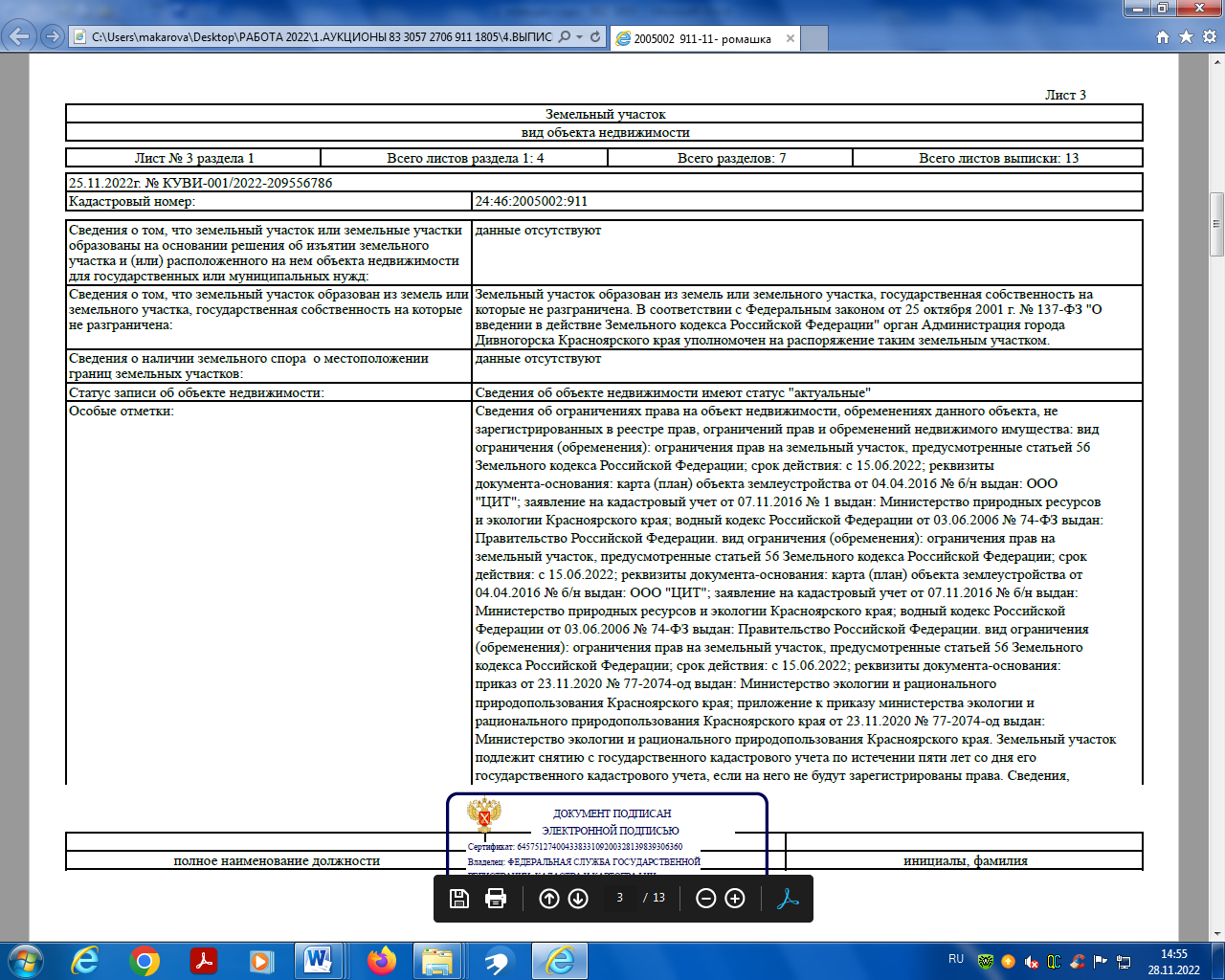 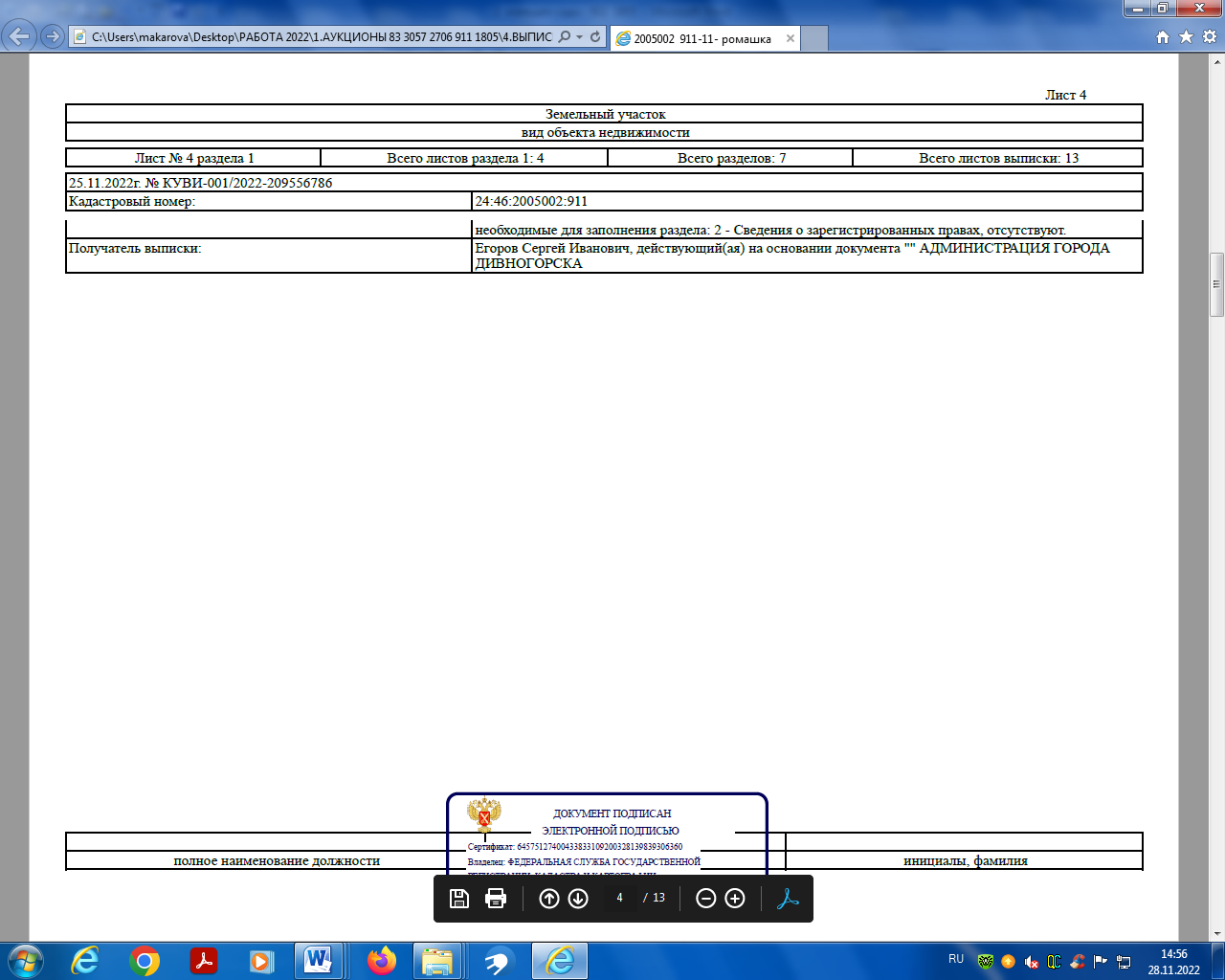 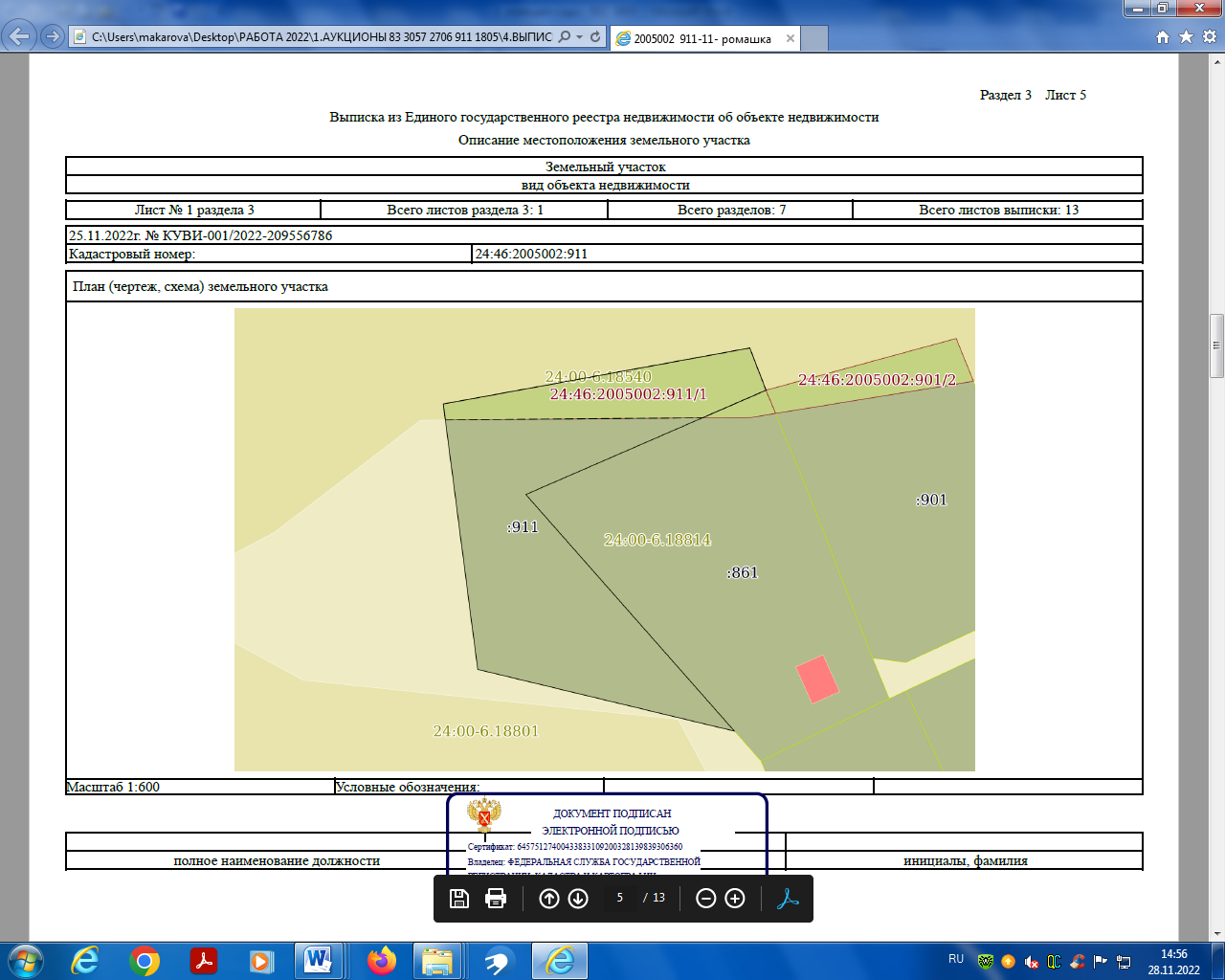 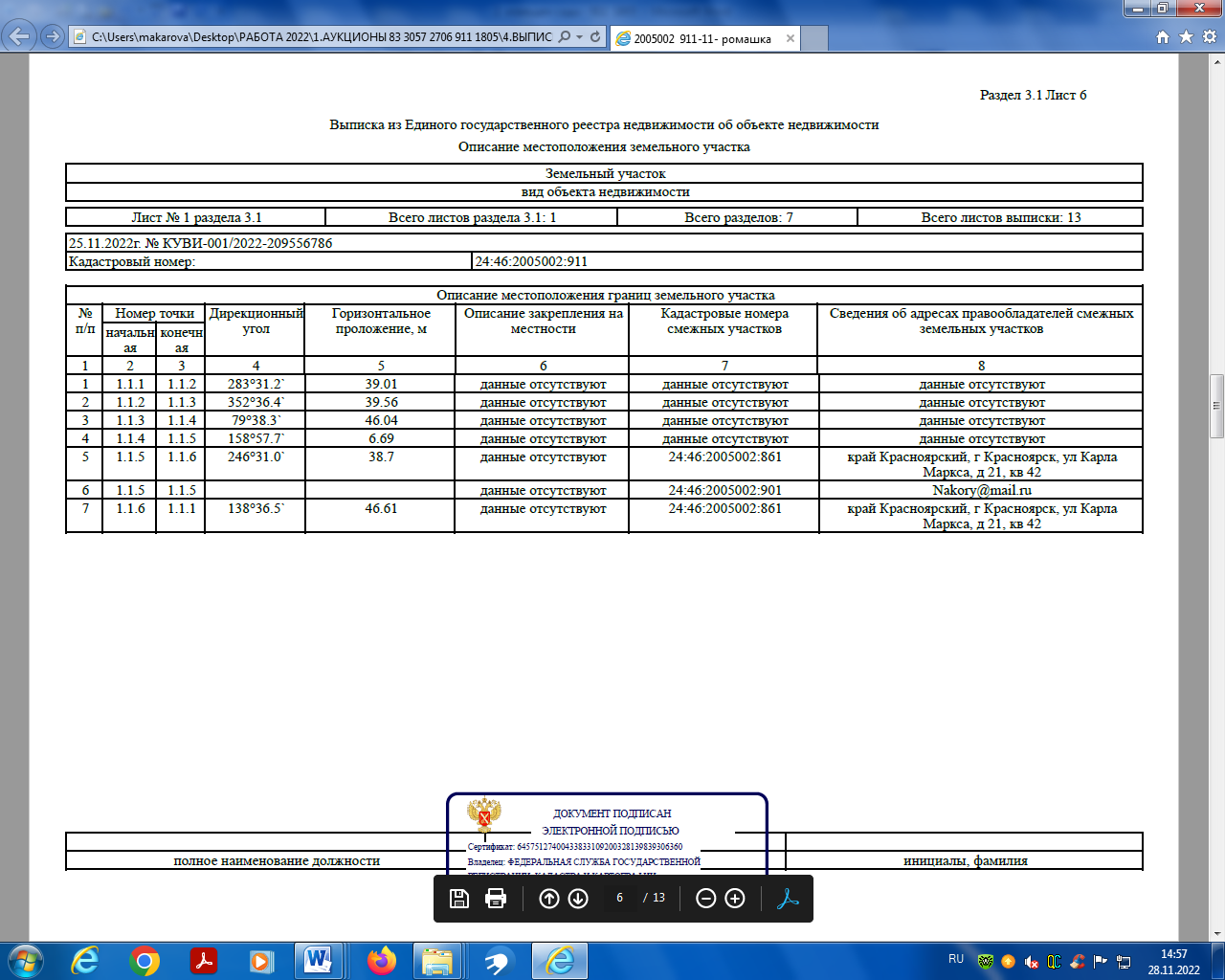 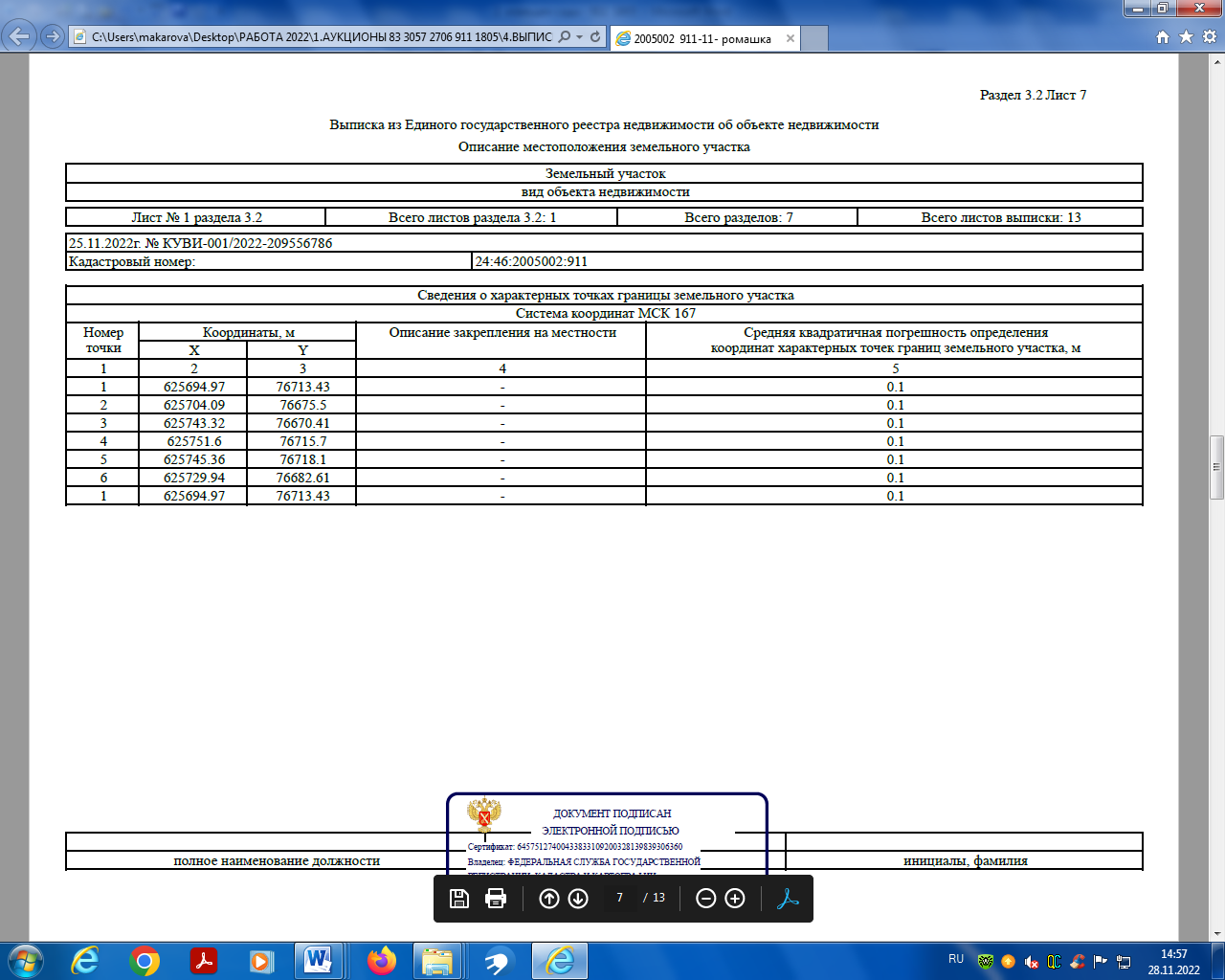 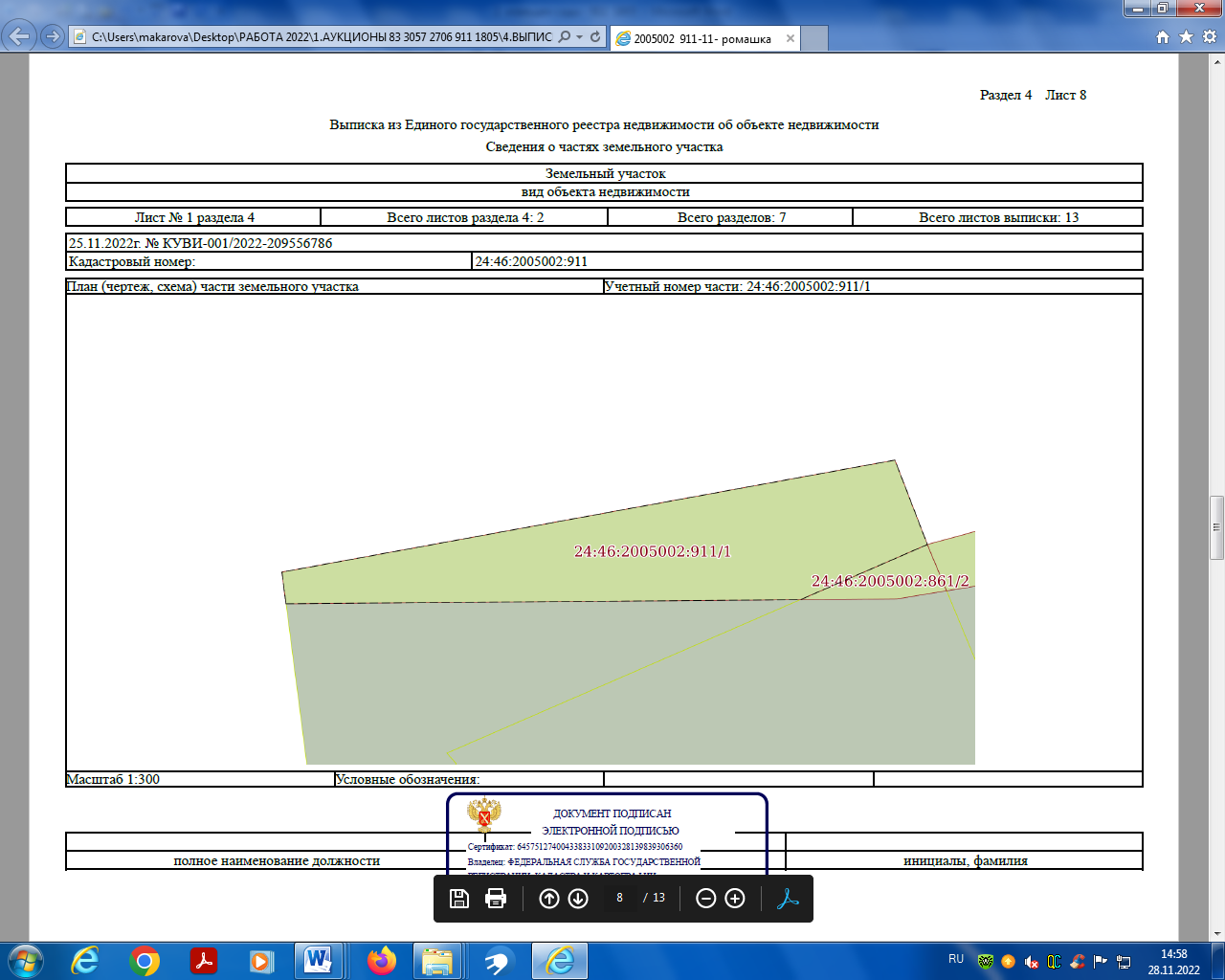 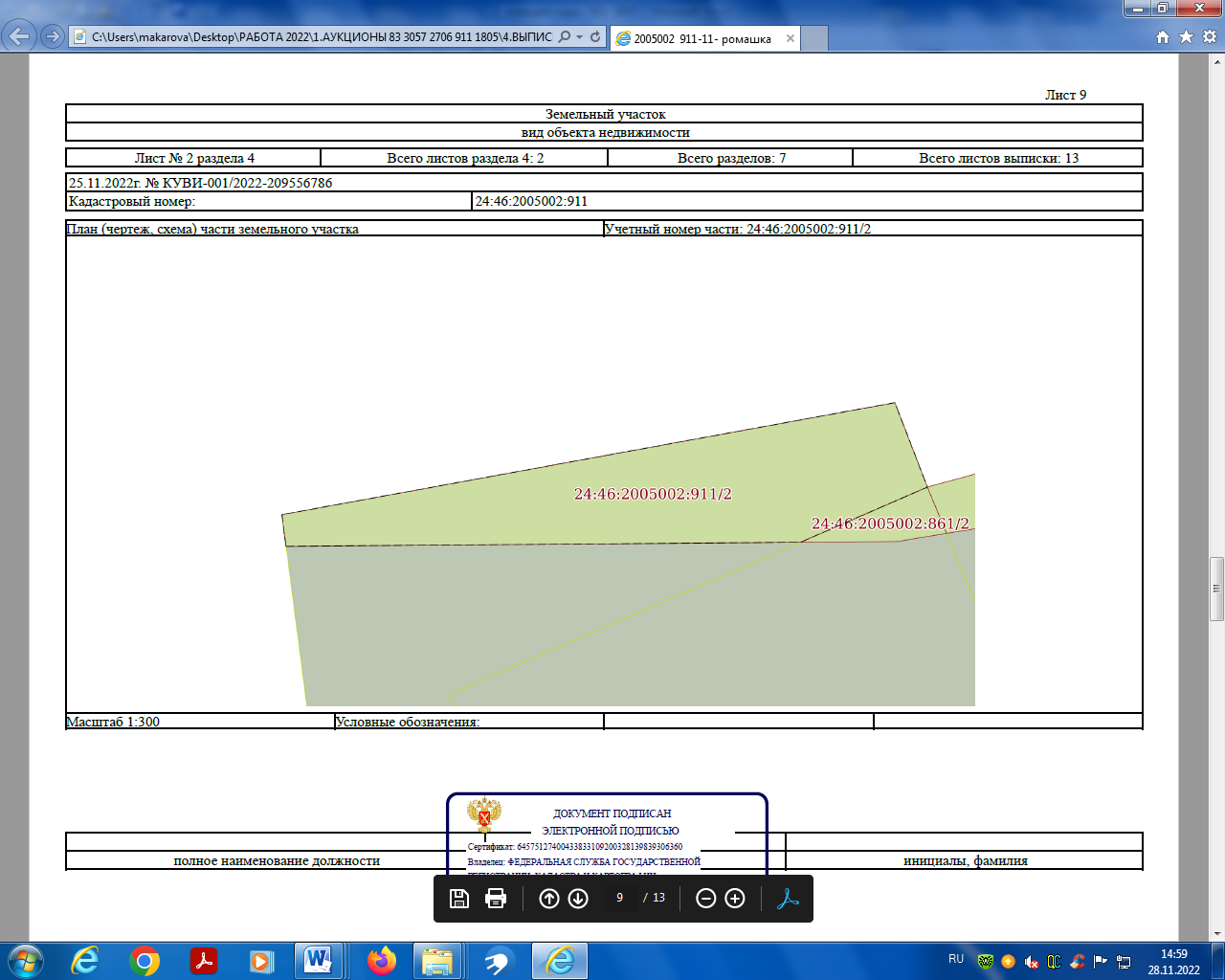 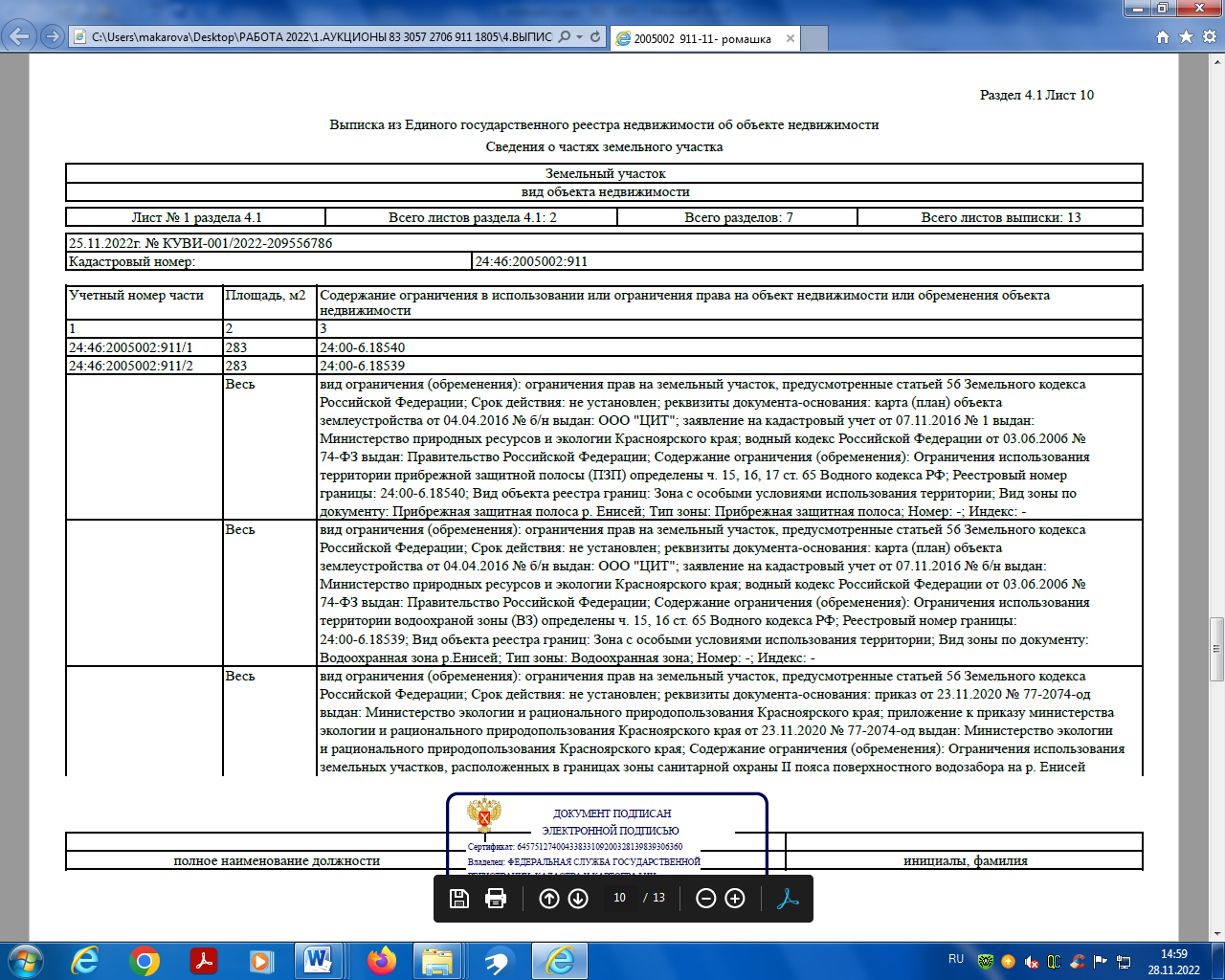 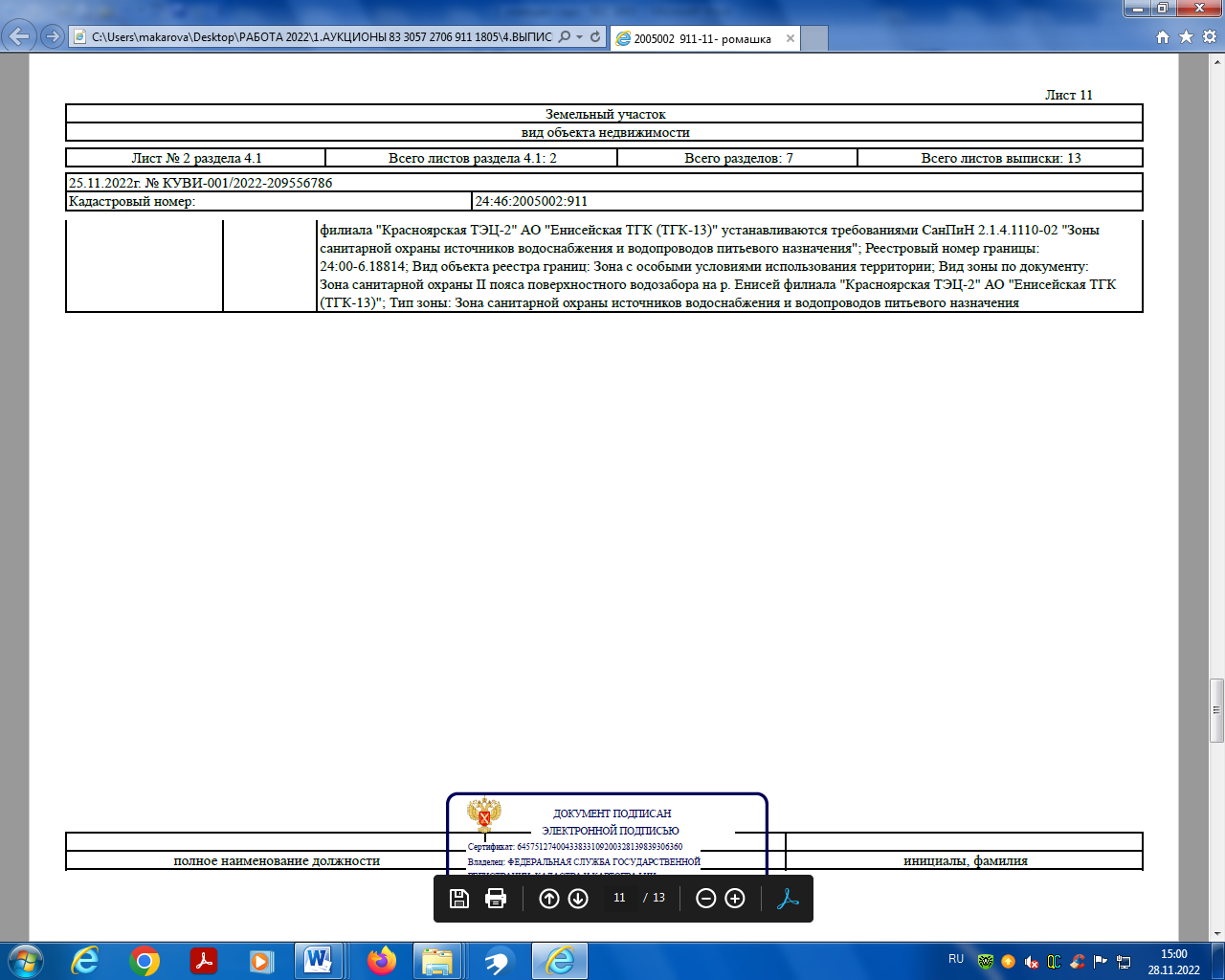 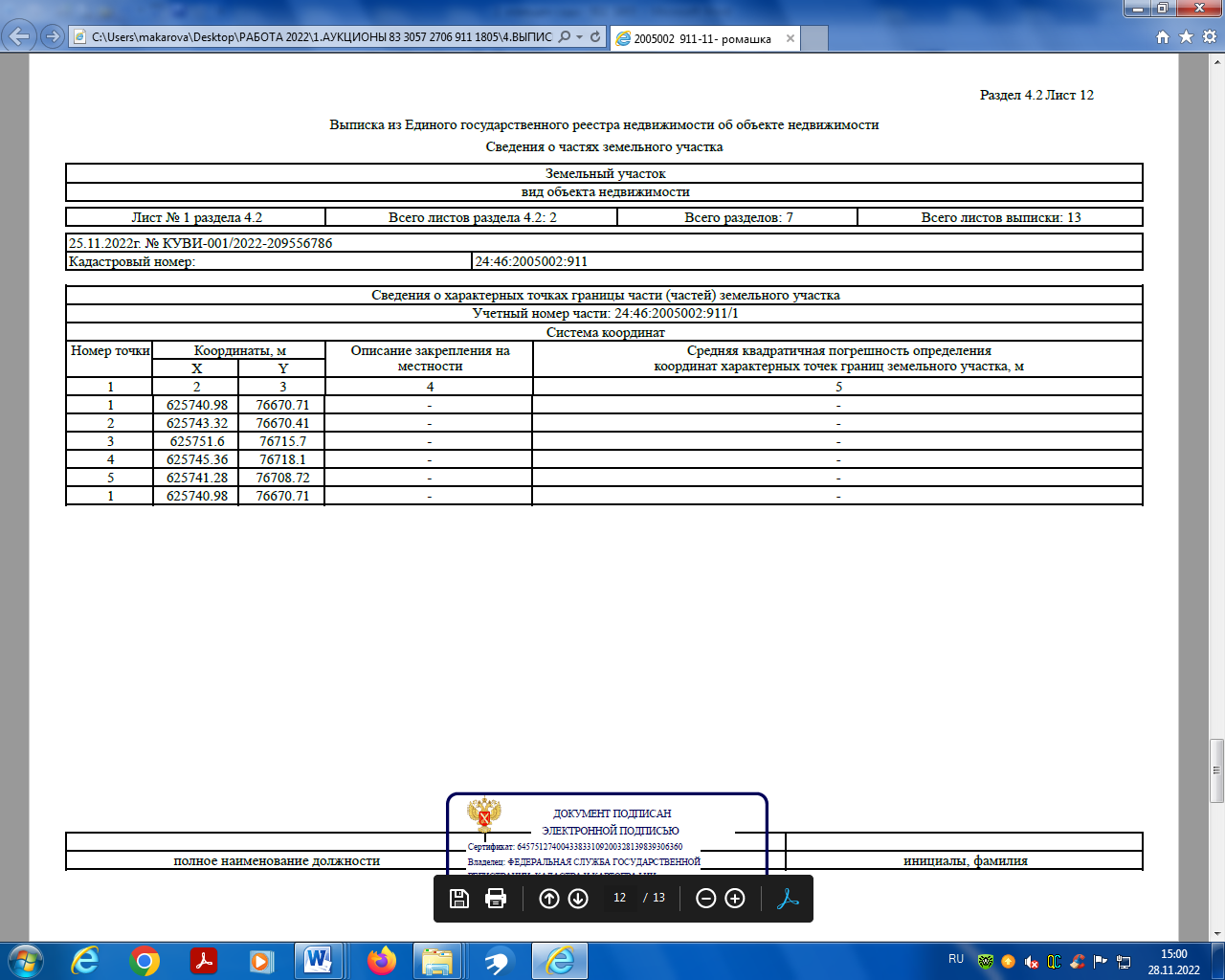 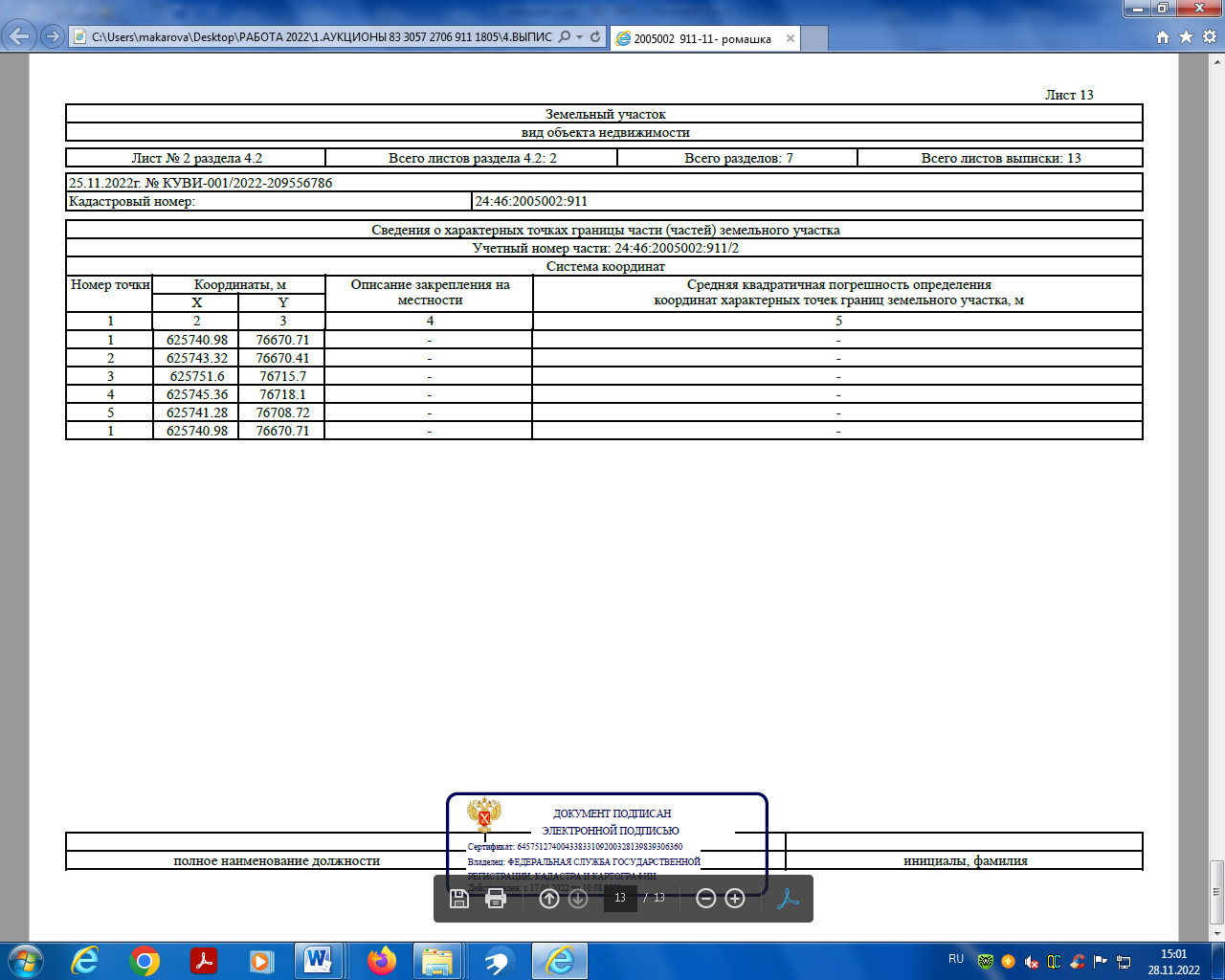 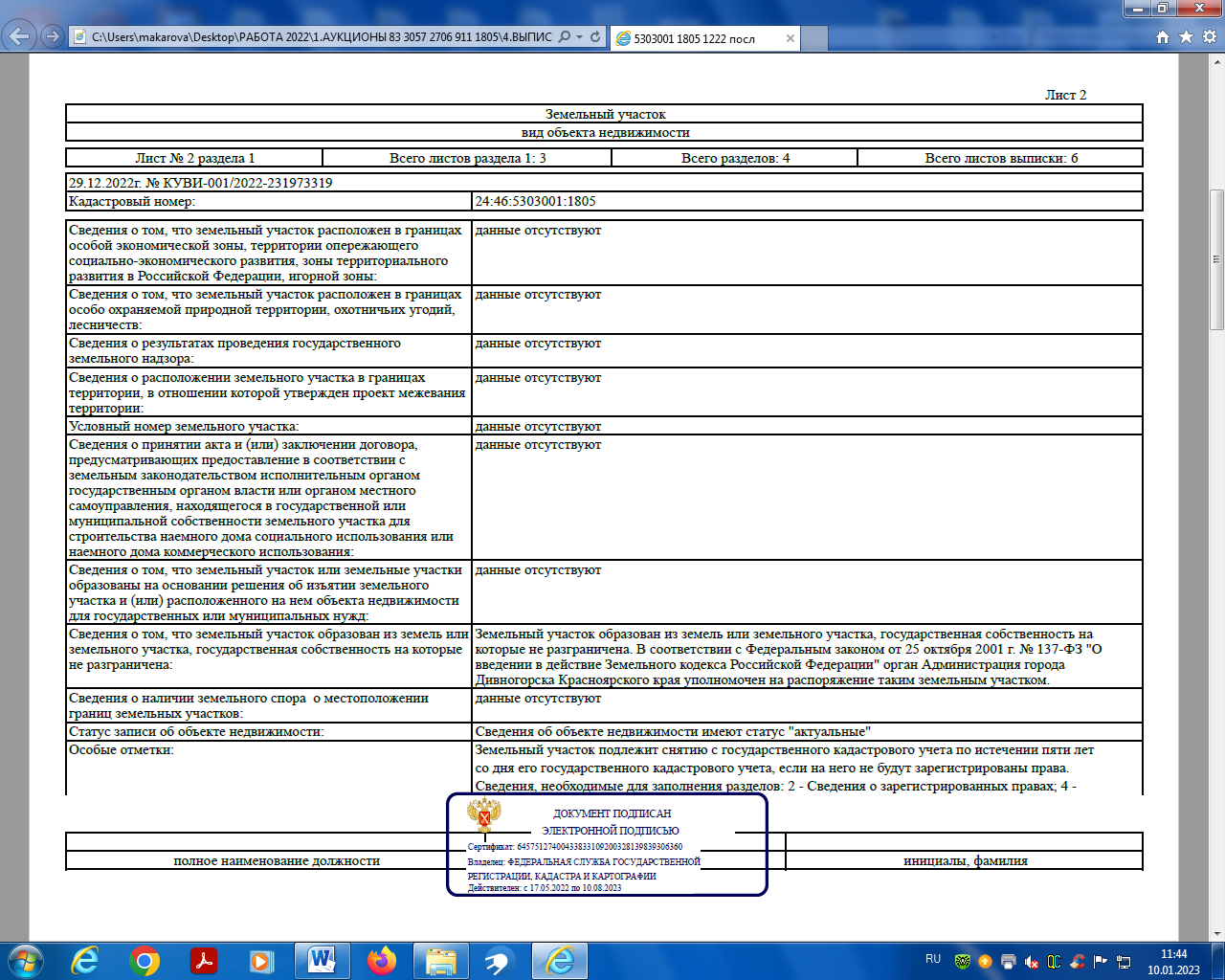 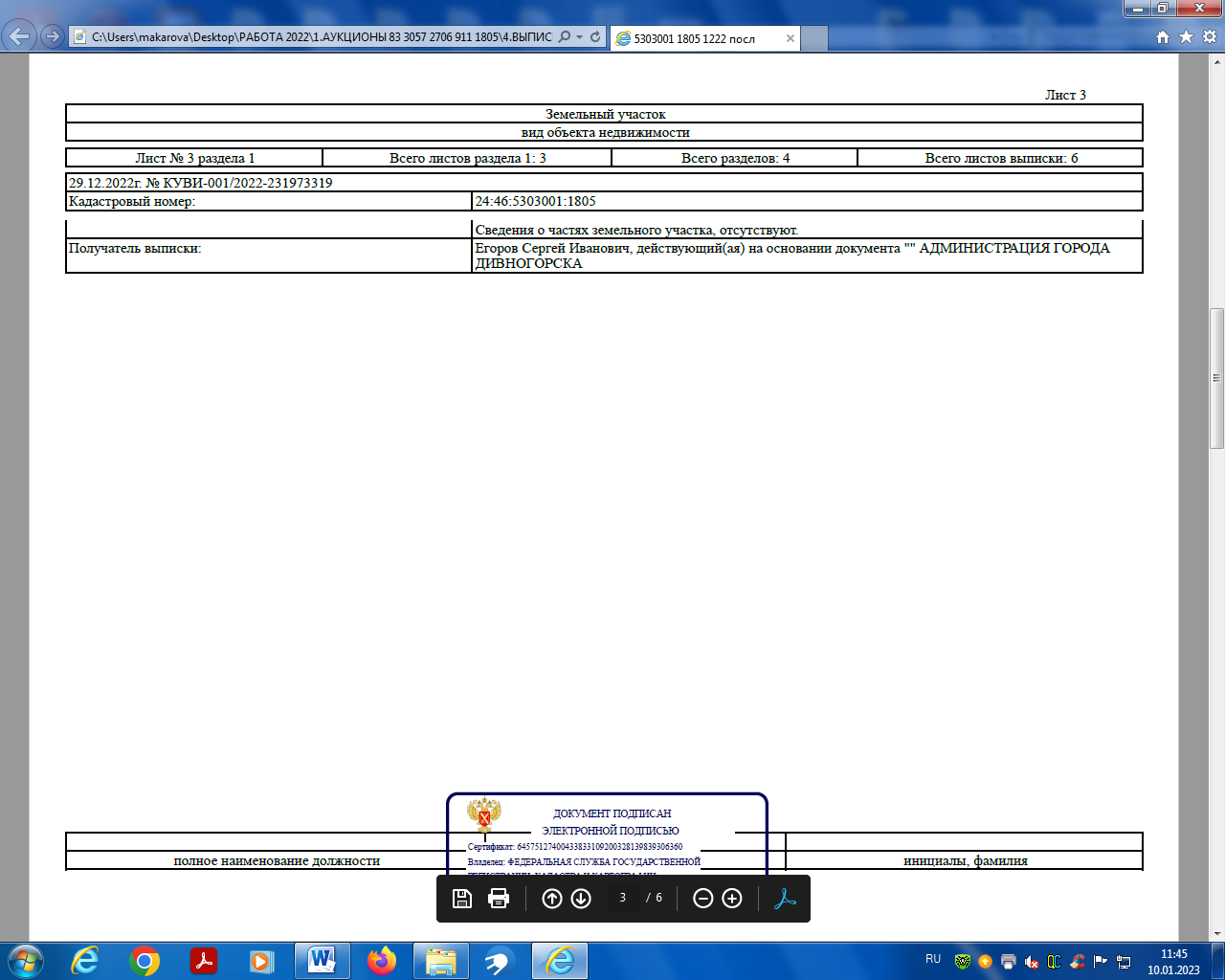 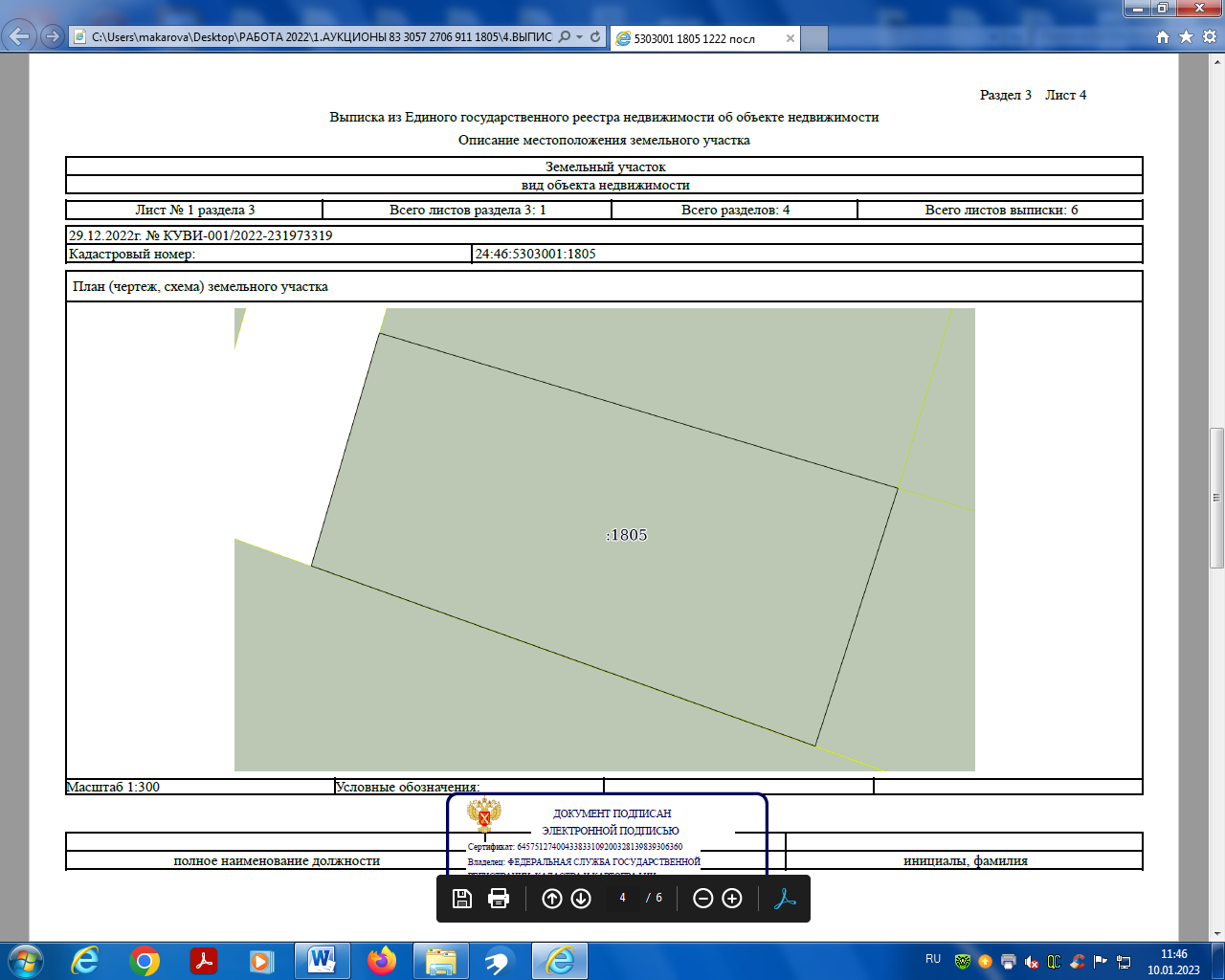 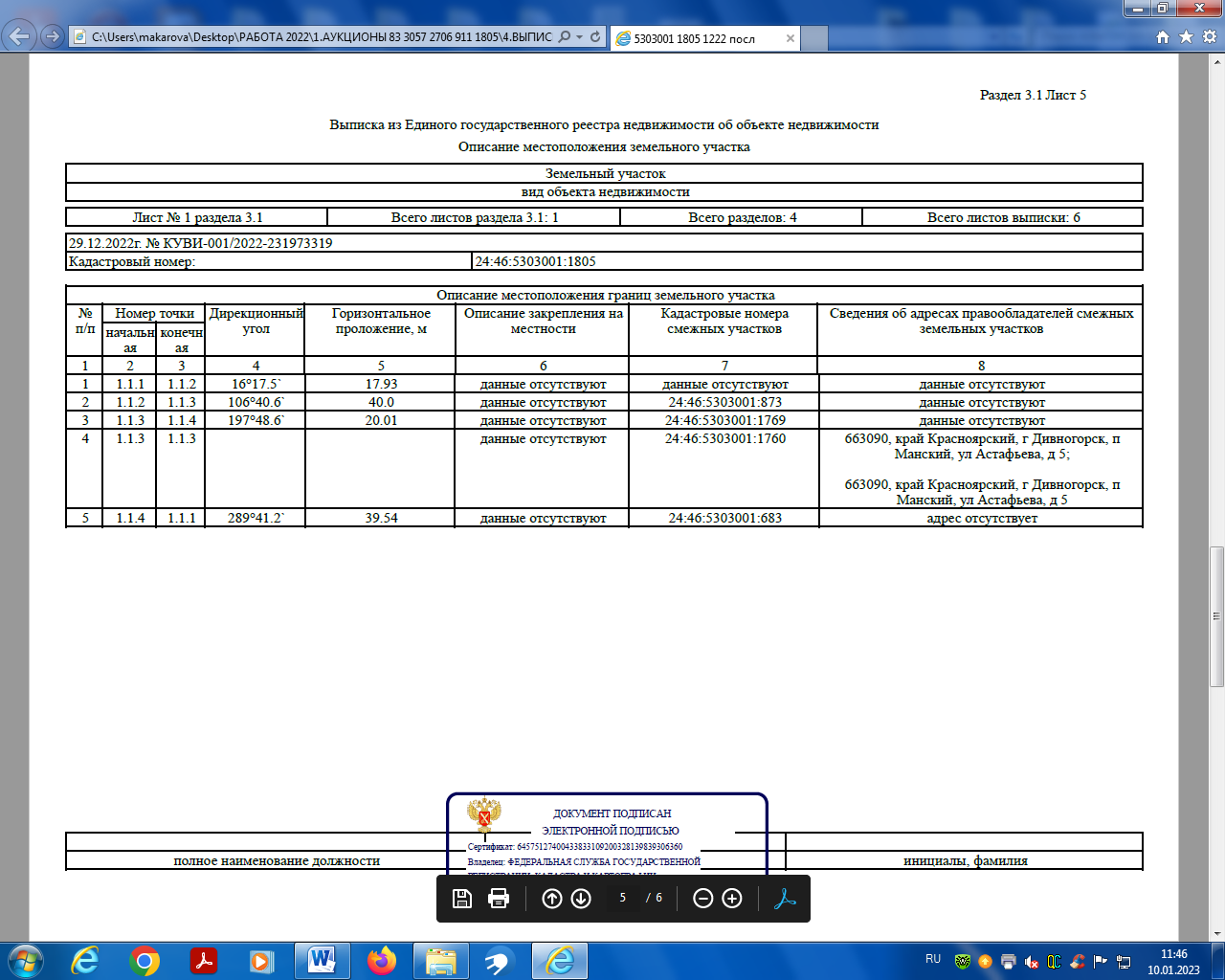 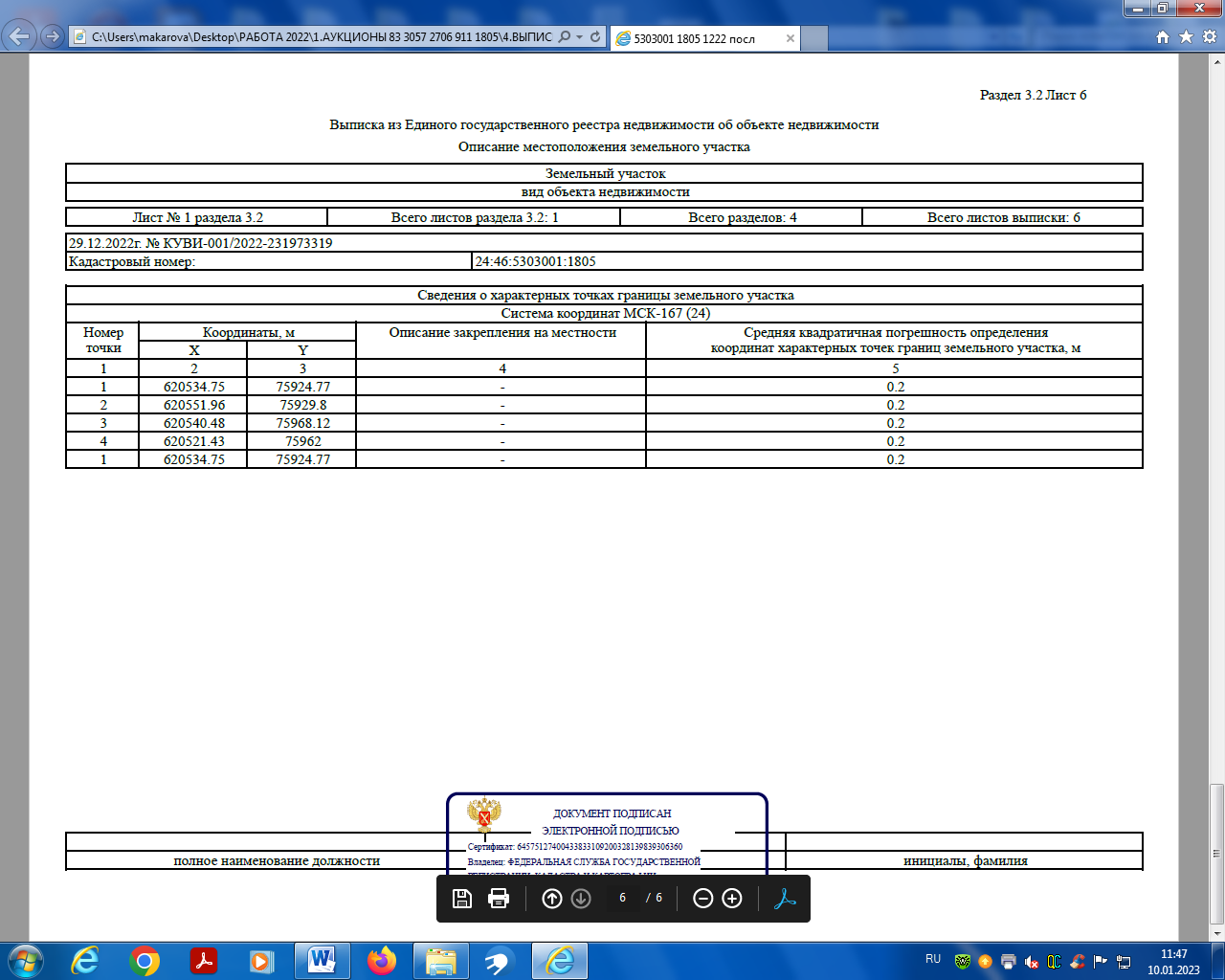 № п/пЗемельный участокДата проведения аукциона (день/месяц/год)Время проведения аукциона (часов/минут) 1Земельный участок № 1(24:46:2005002:911) 21.02.202311-00 2Земельный участок № 2         (24:46:5303001:1805) 21.02.202311-30Виды угодий, прилегающих к водному объектуШирина прибрежной защитной полосы (метров) при крутизне склонов прилегающих территорийШирина прибрежной защитной полосы (метров) при крутизне склонов прилегающих территорийШирина прибрежной защитной полосы (метров) при крутизне склонов прилегающих территорийВиды угодий, прилегающих к водному объектуОбратный и нулевой уклонУклон до 3 градусовУклон более 3 градусовПашня15-3035-5555-100Луга, сенокосы15-2525-3535-50Лес, кустарник3535-5055-100№ п/пЗемельный участокНачальная цена предметов аукционов, руб.Шаг аукциона, руб.Сумма задатка, руб.  Право аренды на земельный участок. 1Земельный участок № 1      (24:46:2005002:911)68 239, 852 047,2068 239, 853 года2Земельный участок № 2(24:46:5303001:1805)42 487,901 274,6442 487,903 годаОрганизатору аукциона                                              Комитету обеспечения градостроительной деятельности, управления                                                                                      муниципальным имуществом и земельными отношениями                                                                                                    администрации города ДивногорскаЗАЯВКАна участие в аукционе_______________________________________________________________________________________(Наименование юридического лица или ФИО физического лица)_______________________________________________________________________________________(ИНН)_______________________________________________________________________________________(Адрес местонахождения и почтовый адрес)Прошу принять заявку и прилагаемые документы для участия в открытом аукционе на право заключения договора купли-продажи земельного участка:_____________________________________________________________________________________________________________________________________________________________________________________________________________________________________________________________________(Предмет аукциона, кадастровый номер, местоположение, назначение, площадь)В качестве обеспечения исполнения обязательств по подписанию протокола по результатам аукциона на ваш расчетный счет перечислена сумма задатка в размере:_______________________________________________________________________________________(Перечисленная сумма задатка/ реквизиты платежного документа)_______________________________________________________________________________________(банковские реквизиты счета для возврата задатка)К заявке прилагаются документы на ____ листах.1) копии документов, удостоверяющих личность заявителя (для граждан);2) надлежащим образом заверенный перевод на русский язык документов о государственной регистрации юридического лица в соответствии с законодательством иностранного государства в случае, если заявителем является иностранное юридическое лицо;3) документы, подтверждающие внесение задатка._______________________________(Дата)_______________________________(Контактный телефон)____________________________________________________________________/____________(ФИО прописью  / Подпись – для физ. лица, ФИО прописью, должность  / Подпись – для юр. лица)                                                                                                                                                         МП         На основании протокола о результатах аукциона (протокола рассмотрения заявок на участие в открытом аукционе) от  _____ № _____, распоряжения администрации г. Дивногорска от ____ № ____, извещения о проведении аукционов на право заключения договоров аренды земельных участков, опубликованного в газете «Огни Енисея» от ____ № ___,  администрации города Дивногорска в лице ________, действующего на основании Устава города Дивногорска  (принят местным референдумом 17.12.1995), именуемый в дальнейшем «Арендодатель», и ________, именуемый в дальнейшем «Арендатор», именуемые в дальнейшем «Стороны», заключили настоящий договор (далее - Договор) о нижеследующем:                                                          1.ПРЕДМЕТ ДОГОВОРа1.1. Арендодатель предоставляет, а Арендатор приобретает право на заключение настоящего Договора на аукционе, проведенном  _____________, принимает в аренду земельный участок с категорией земель - земли ____________________________, расположенный в территориальной зоне _____________, с кадастровым номером 24:46:_______________, общей площадью ____кв.м., находящийся по адресу: г. Дивногорск, ______ район,  _______, (далее - Участок), в границах, указанных в выписке из Единого государственного реестра недвижимости, которая прилагается к настоящему Договору и является его неотъемлемой частью (приложение 1), для использования в целях ________________________________________________________________________________ .Участок передается в состоянии, изложенном в извещении о проведении аукционов на право заключения договоров аренды земельных участков, опубликованном ______ в газете «Огни Енисея» и размещенном  на официальных сайтах: Российской Федерации и администрации города Дивногорска.1.2. Арендатор осмотрел Участок в натуре, ознакомился с его количественными и качественными характеристиками. Претензий у Арендатора  к Арендодателю  по Участку не имеется.          1.3. Настоящий Договор является актом приема-передачи Участка, указанного в пункте 1.1. настоящего договора, и подтверждает факт перехода Участка от Арендодателя во владение и пользование Арендатора в момент подписания настоящего Договора.                                                   2. СРОК ДОГОВОРА2.1. Срок аренды Участка устанавливается с даты подписания договора аренды на ____________________ (срок, указанный в извещении о проведении аукциона). 2.2. Договор, заключенный на срок не менее одного года, вступает в силу с даты его государственной регистрации в управлении Федеральной службы государственной регистрации, кадастра и картографии по Красноярскому краю.                                           3. РАЗМЕР И УСЛОВИЯ ВНЕСЕНИЯ АРЕНДНОЙ ПЛАТЫ3.1. Размер арендной платы за Участок определен по результатам аукциона и составляет ___________________ ( ________________________ )  руб. в квартал.3.2. Первый платеж по настоящему Договору начисляется с даты подписания договора аренды. 3.3. Арендная плата за первый подлежащий оплате период вносится в течение 30 дней со дня подписания настоящего Договора, внесенный Арендатором задаток засчитывается в счет арендной платы.         3.4. Арендная плата за землю вносится ежеквартально не позднее 10 числа первого месяца текущего квартала, за который вносится плата путем перечисления на Единый казначейский счет № 40102810245370000011 в Отделении Красноярск Банка России//, УФК по Красноярскому краю г. Красноярск,  БИК 010407105, ИНН 2446002640, получатель - УФК по Красноярскому краю (администрация г. Дивногорска, л/с 04193006300), Казначейский счет 03100643000000011900, КБК 906 111 05012040000120.3.5. Исполнением обязательства по внесению арендной платы является дата поступления арендной платы на счет, указанный в пункте 3.4 настоящего Договора. При наличии задолженности по Договору, денежные средства, поступившие от Арендатора, в случае, если в платежном документе не указано назначение платежа, зачисляются в следующем порядке:первая очередь – оплата ранее возникшей задолженности по арендным платежам;вторая очередь – оплата арендных платежей за текущий период;третья очередь – оплата штрафных санкций (пени) за ненадлежащее исполнение обязательства по договору.3.6. Неиспользование Участка Арендатором не освобождает его от обязанности по внесению арендной платы. 4. ПРАВА И ОБЯЗАННОСТИ СТОРОН4.1. Арендодатель имеет право: 4.1.1. Требовать досрочного расторжения настоящего Договора в случаях, предусмотренных п. 2 ст. 46 Земельного кодекса Российской Федерации, а также при нарушении порядка и сроков внесения арендной платы более двух раз подряд. 4.1.2. На беспрепятственный доступ на территорию арендуемого Участка с целью его осмотра на предмет соблюдения условий настоящего Договора, требований земельного законодательства. 4.1.3. На возмещение убытков, причиненных ухудшением качества Участка и экологической обстановки в результате хозяйственной деятельности Арендатора, а также по иным основаниям, предусмотренным законодательством Российской Федерации. 4.1.4. Требовать досрочного расторжения настоящего Договора в случае нарушения Арендатором обязанностей, предусмотренных пунктами 4.4.12, 4.4.13.4.2. Арендодатель обязан: 4.2.1. Выполнять в полном объеме все условия настоящего Договора. 4.3. Арендатор имеет право: 4.3.1. Заключать путем подписания уполномоченным лицом дополнительные соглашения к настоящему Договору.4.4. Арендатор обязан: 4.4.1. Выполнять в полном объеме все условия настоящего Договора. 4.4.2. Использовать Участок в соответствии с целевым назначением и разрешенным использованием. 4.4.3. Оплачивать арендную плату в размере и порядке, установленном настоящим Договором.4.4.4. Ежеквартально проводить сверку арендных платежей посредством подписания соответствующего акта.4.4.5. Обеспечить Арендодателю (его представителям), представителям органов государственного земельного контроля доступ на Участок по их требованию. 4.4.6. Письменно сообщить Арендодателю не позднее, чем за 3 (три) месяца о предстоящем освобождении Участка, как в связи с окончанием срока действия настоящего Договора, так и при досрочном его освобождении. 4.4.7. Не допускать действий, приводящих к ухудшению экологической обстановки на арендуемом Участке и прилегающих к нему территориях, а также выполнять работы по благоустройству территории. 4.4.8. Выполнять на Участке в соответствии с требованиями эксплуатационных служб условия содержания и эксплуатации инженерных коммуникаций, сооружений, дорог, проездов и не препятствовать их ремонту и обслуживанию.          4.4.9. Осуществлять снос зеленых насаждений на земельном участке в соответствии с Постановлением администрации города Дивногорска от 26.12.2017 № 263п «Об утверждении порядка сноса зеленых насаждений на территории муниципального образования город Дивногорск» 4.4.10. Немедленно извещать Арендодателя и соответствующие государственные органы о всякой аварии или ином событии, нанесшем (или грозящим нанести) Участку и находящимся на нем объектам, а также близлежащим участкам ущерб, и своевременно принимать все возможные меры по предотвращению угрозы и против дальнейшего разрушения или повреждения Участка и расположенных на нем объектов. 4.4.11. После окончания срока действия настоящего Договора передать Участок Арендодателю по акту приема-передачи в состоянии и качестве не хуже первоначального. 4.4.12. Письменно в 10-дневный срок уведомить Арендодателя об изменении своих реквизитов. 4.4.13. Не допускать захламления Участка в результате своих действий и действий третьих лиц по использованию предоставленного земельного участка.4.4.14. Своевременно (в срок указанный в соответствующем уведомлении) выполнять обязанности по приведению земель в состояние, пригодное для использования по целевому назначению, или по их рекультивации после завершения разработки месторождений полезных ископаемых, строительных, мелиоративных, лесозаготовительных, изыскательных и других работ.                                               5. ОТВЕТСТВЕННОСТЬ СТОРОН5.1. За нарушение условий настоящего Договора Стороны несут ответственность, предусмотренную законодательством Российской Федерации. 5.2. За нарушение срока внесения арендной платы по настоящему Договору, Арендатор выплачивает Арендодателю пени за каждый календарный день просрочки в размере одной трехсотой, действующей на календарный день просрочки, процентной ставки рефинансирования Центрального банка Российской Федерации. Пени перечисляются в порядке, предусмотренном п. 3.6 настоящего Договора.          5.3. За неисполнение или ненадлежащее исполнение своих обязательств, предусмотренных п. 4.4.2., 4.4.7., 4.4.12.,  4.4.13.  настоящего Договора, арендатор уплачивает неустойку в размере 50% от ежегодного размера арендной платы.         5.4. Ответственность Сторон за нарушение обязательств по настоящему Договору, вызванных действием обстоятельств непреодолимой силы, регулируется законодательством Российской Федерации.                                               6. ИЗМЕНЕНИЕ, РАСТОРЖЕНИЕ И ПРЕКРАЩЕНИЕ ДОГОВОРА          6.1. Все изменения и дополнения к настоящему Договору действительны, если они совершены в той же форме, что и Договор и подписаны уполномоченными лицами.           6.2. По окончании срока действия настоящего Договора, Договор считается соответственно расторгнутым и прекратившим свое действие без соответствующих соглашений и дополнительного уведомления Арендатора.                            7. РАССМОТРЕНИЕ И УРЕГУЛИРОВАНИЕ СПОРОВ          7.1. Все споры между Сторонами, возникающие по настоящему Договору, разрешаются в соответствии с законодательством Российской Федерации.                                                8. ОСОБЫЕ УСЛОВИЯ8.1. Договор составлен в 2 (двух) экземплярах, имеющих одинаковую юридическую силу, из которых по одному экземпляру хранится у Сторон, копия экземпляра – в Управлении Федеральной службы государственной регистрации, кадастра и картографии по Красноярскому краю.8.2. Арендатору запрещено сдавать Участок в субаренду, передавать свои права и обязанности по Договору третьим лицам в пределах срока действия настоящего договора.8.3. Договор имеет силу передаточного акта.                                         9. ЮРИДИЧЕСКИЕ И БАНКОВСКИЕ РЕКВИЗИТЫ СТОРОНАрендодатель:                                                                             Арендатор:Администрация города Дивногорска 	___________________________Юридический адрес: Красноярский край,                                          ___________________________ 663090, г.Дивногорск, ул.Комсомольская, 2,                                    ____________________________Тел/факс  (39144) 3-70-33,  (39144) 3-66-74.                                       ____________________________ИНН 2446002640, КПП 244601001                                                      ____________________________Банк получателя:                                                                                    _____________________________Отделение Красноярск Банка РоссииУФК по Красноярскому краю г. Красноярск                                      _____________________________Единый казначейский  счет (ЕКС) 40102810245370000011БИК 010407105  Арендодатель:____________                                                                  Арендатор:_____________